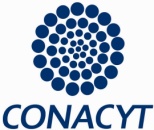 FORMATO DE INFORME DE ACTIVIDADES REALIZADASBECA MIXTANombre del becario:____________________           ____________________________              _________________________      Apellido Paterno                                 Apellido Materno                                             Nombre(s)Nombre del becario:____________________           ____________________________              _________________________      Apellido Paterno                                 Apellido Materno                                             Nombre(s)Nombre del becario:____________________           ____________________________              _________________________      Apellido Paterno                                 Apellido Materno                                             Nombre(s)Nombre del becario:____________________           ____________________________              _________________________      Apellido Paterno                                 Apellido Materno                                             Nombre(s)Nombre del becario:____________________           ____________________________              _________________________      Apellido Paterno                                 Apellido Materno                                             Nombre(s)Nombre del becario:____________________           ____________________________              _________________________      Apellido Paterno                                 Apellido Materno                                             Nombre(s)Nombre del becario:____________________           ____________________________              _________________________      Apellido Paterno                                 Apellido Materno                                             Nombre(s)Nombre del becario:____________________           ____________________________              _________________________      Apellido Paterno                                 Apellido Materno                                             Nombre(s)Nombre del becario:____________________           ____________________________              _________________________      Apellido Paterno                                 Apellido Materno                                             Nombre(s)Nombre del becario:____________________           ____________________________              _________________________      Apellido Paterno                                 Apellido Materno                                             Nombre(s)Nombre del becario:____________________           ____________________________              _________________________      Apellido Paterno                                 Apellido Materno                                             Nombre(s)Nombre del becario:____________________           ____________________________              _________________________      Apellido Paterno                                 Apellido Materno                                             Nombre(s)Nombre del becario:____________________           ____________________________              _________________________      Apellido Paterno                                 Apellido Materno                                             Nombre(s)Nombre del becario:____________________           ____________________________              _________________________      Apellido Paterno                                 Apellido Materno                                             Nombre(s)Nombre del becario:____________________           ____________________________              _________________________      Apellido Paterno                                 Apellido Materno                                             Nombre(s)No. de becario:______________No. de becario:______________No. de becario:______________No. de becario:______________CVU: _______________________CVU: _______________________CVU: _______________________CVU: _______________________CVU: _______________________CVU: _______________________Grado: _____________________Grado: _____________________Grado: _____________________Grado: _____________________Grado: _____________________Institución Origen_______________________________________________________________________Institución Origen_______________________________________________________________________Institución Origen_______________________________________________________________________Institución Origen_______________________________________________________________________Institución Origen_______________________________________________________________________Institución Origen_______________________________________________________________________Institución Origen_______________________________________________________________________Institución Origen_______________________________________________________________________Institución Origen_______________________________________________________________________Institución Origen_______________________________________________________________________Institución Origen_______________________________________________________________________Institución Origen_______________________________________________________________________Institución Origen_______________________________________________________________________Institución Origen_______________________________________________________________________Institución Origen_______________________________________________________________________Nombre del Programa de Posgrado ________________________________________________________Nombre del Programa de Posgrado ________________________________________________________Nombre del Programa de Posgrado ________________________________________________________Nombre del Programa de Posgrado ________________________________________________________Nombre del Programa de Posgrado ________________________________________________________Nombre del Programa de Posgrado ________________________________________________________Nombre del Programa de Posgrado ________________________________________________________Nombre del Programa de Posgrado ________________________________________________________Nombre del Programa de Posgrado ________________________________________________________Nombre del Programa de Posgrado ________________________________________________________Nombre del Programa de Posgrado ________________________________________________________Nombre del Programa de Posgrado ________________________________________________________Nombre del Programa de Posgrado ________________________________________________________Nombre del Programa de Posgrado ________________________________________________________Nombre del Programa de Posgrado ________________________________________________________Institución Destino_________________________________________   País________________________Institución Destino_________________________________________   País________________________Institución Destino_________________________________________   País________________________Institución Destino_________________________________________   País________________________Institución Destino_________________________________________   País________________________Institución Destino_________________________________________   País________________________Institución Destino_________________________________________   País________________________Institución Destino_________________________________________   País________________________Institución Destino_________________________________________   País________________________Institución Destino_________________________________________   País________________________Institución Destino_________________________________________   País________________________Institución Destino_________________________________________   País________________________Institución Destino_________________________________________   País________________________Institución Destino_________________________________________   País________________________Institución Destino_________________________________________   País________________________Modalidad :En el extranjeroEn el extranjero Movilidad nacional Movilidad nacional Movilidad nacional Movilidad nacionalEn los sectores de InterésEn los sectores de InterésEn los sectores de InterésEn los sectores de InterésEn los sectores de InterésProgramas de Doble TitulaciónProgramas de Doble TitulaciónProgramas de Doble TitulaciónModalidad :En el extranjeroEn el extranjero Movilidad nacional Movilidad nacional Movilidad nacional Movilidad nacionalEn el paísEn el paísEn el extranjeroEn el extranjeroEn el extranjeroProgramas de Doble TitulaciónProgramas de Doble TitulaciónProgramas de Doble TitulaciónPeríodo de la Beca Mixta :Período de la Beca Mixta :de: _____/_____/20___       dd  / mm  / aaaade: _____/_____/20___       dd  / mm  / aaaade: _____/_____/20___       dd  / mm  / aaaade: _____/_____/20___       dd  / mm  / aaaade: _____/_____/20___       dd  / mm  / aaaade: _____/_____/20___       dd  / mm  / aaaaa: _____/_____/20___     dd  /  mm / aaaaa: _____/_____/20___     dd  /  mm / aaaaa: _____/_____/20___     dd  /  mm / aaaaa: _____/_____/20___     dd  /  mm / aaaaa: _____/_____/20___     dd  /  mm / aaaaa: _____/_____/20___     dd  /  mm / aaaaa: _____/_____/20___     dd  /  mm / aaaaActividades Realizadas (elegir una opción de calificación):Actividades Realizadas (elegir una opción de calificación):Actividades Realizadas (elegir una opción de calificación):Actividades Realizadas (elegir una opción de calificación):Actividades Realizadas (elegir una opción de calificación):Actividades Realizadas (elegir una opción de calificación):Actividades Realizadas (elegir una opción de calificación):Actividades Realizadas (elegir una opción de calificación):Actividades Realizadas (elegir una opción de calificación):Actividades Realizadas (elegir una opción de calificación):Actividades Realizadas (elegir una opción de calificación):Actividades Realizadas (elegir una opción de calificación):Actividades Realizadas (elegir una opción de calificación):Actividades Realizadas (elegir una opción de calificación):Actividades Realizadas (elegir una opción de calificación):Desempeño AcadémicoDesempeño AcadémicoDesempeño AcadémicoDesempeño AcadémicoDesempeño AcadémicoDesempeño AcadémicoSatisfactorioSatisfactorioSatisfactorioSatisfactorioSatisfactorioNo SatisfactorioNo SatisfactorioNo SatisfactorioCumplimiento del plan de trabajo presentadoCumplimiento del plan de trabajo presentadoCumplimiento del plan de trabajo presentadoCumplimiento del plan de trabajo presentadoCumplimiento del plan de trabajo presentadoCumplimiento del plan de trabajo presentadoSí cumplióSí cumplióSí cumplióSí cumplióSí cumplióNo cumplióNo cumplióNo cumplióCumplió con el objetivo de la Beca MixtaCumplió con el objetivo de la Beca MixtaCumplió con el objetivo de la Beca MixtaCumplió con el objetivo de la Beca MixtaCumplió con el objetivo de la Beca MixtaCumplió con el objetivo de la Beca MixtaSíSíSíSíSíNoNoNoComentarios sobre la evaluación:Comentarios sobre la evaluación:Comentarios sobre la evaluación:Comentarios sobre la evaluación:Comentarios sobre la evaluación:Comentarios sobre la evaluación:Comentarios sobre la evaluación:Comentarios sobre la evaluación:Comentarios sobre la evaluación:Comentarios sobre la evaluación:Comentarios sobre la evaluación:Comentarios sobre la evaluación:Comentarios sobre la evaluación:_____________________________________Vo. Bo. Del Coordinador Académico de Posgrado _____________________________________Nombre y firma del Co tutor _____________________________________Vo. Bo. Del Coordinador Académico de Posgrado _____________________________________Nombre y firma del Co tutor _____________________________________Vo. Bo. Del Coordinador Académico de Posgrado _____________________________________Nombre y firma del Co tutor _____________________________________Vo. Bo. Del Coordinador Académico de Posgrado _____________________________________Nombre y firma del Co tutor _____________________________________Vo. Bo. Del Coordinador Académico de Posgrado _____________________________________Nombre y firma del Co tutor _____________________________________Nombre y firma del Tutor _____________________________________ Nombre y firma del Becario_____________________________________Nombre y firma del Tutor _____________________________________ Nombre y firma del Becario_____________________________________Nombre y firma del Tutor _____________________________________ Nombre y firma del Becario_____________________________________Nombre y firma del Tutor _____________________________________ Nombre y firma del Becario_____________________________________Nombre y firma del Tutor _____________________________________ Nombre y firma del Becario_____________________________________Nombre y firma del Tutor _____________________________________ Nombre y firma del Becario_____________________________________Nombre y firma del Tutor _____________________________________ Nombre y firma del Becario_____________________________________Nombre y firma del Tutor _____________________________________ Nombre y firma del Becario_____________________________________Nombre y firma del Tutor _____________________________________ Nombre y firma del Becario_____________________________________Nombre y firma del Tutor _____________________________________ Nombre y firma del BecarioFecha de evaluación:    _____/ _____/ 20___                                         dd       mm    aaaaFecha de evaluación:    _____/ _____/ 20___                                         dd       mm    aaaaFecha de evaluación:    _____/ _____/ 20___                                         dd       mm    aaaaFecha de evaluación:    _____/ _____/ 20___                                         dd       mm    aaaaFecha de evaluación:    _____/ _____/ 20___                                         dd       mm    aaaaFecha de evaluación:    _____/ _____/ 20___                                         dd       mm    aaaaFecha de evaluación:    _____/ _____/ 20___                                         dd       mm    aaaaFecha de evaluación:    _____/ _____/ 20___                                         dd       mm    aaaaFecha de evaluación:    _____/ _____/ 20___                                         dd       mm    aaaaFecha de evaluación:    _____/ _____/ 20___                                         dd       mm    aaaaFecha de evaluación:    _____/ _____/ 20___                                         dd       mm    aaaaFecha de evaluación:    _____/ _____/ 20___                                         dd       mm    aaaaFecha de evaluación:    _____/ _____/ 20___                                         dd       mm    aaaaFecha de evaluación:    _____/ _____/ 20___                                         dd       mm    aaaaFecha de evaluación:    _____/ _____/ 20___                                         dd       mm    aaaa